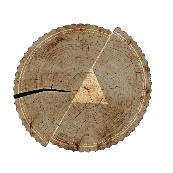 #DWD2018TITLE. SubtitleFirstname Lastname, Firstname Lastname and Firstname Lastname**	Correspondence: Affiliation, e-mail@e-mail.comAbstract: A single paragraph up to 200 words to give a brief introduction to your workKeywords: “xxx, xxx, xxx, xxx, xxx”1. IntroductionThe template contains the rules for writing your chapter. The paper should be at least 5.000 words and should not exceed 12.000 words, including titles, subtitles, captions and references. For any questions, contact digitalwooddesign@gmail.com2. Heading 1Main text paragraph2.1. SubsectionMain text paragraph (M_Text).………n. ConclusionREFERENCESSmith J, Jones M Jr, Houghton L et al (1999) Future of health insurance. N Engl J Med 965:325–329Saunders DS (1976) The biological clock of insects. Sci Am 234(2):114–121Slifka MK, Whitton JL (2000) Clinical implications of dysregulated cytokine production.J Mol Med 78:74–80. https://doi.org/10.1007/s001090000086Slifka MK, Whitton JL (2000) Clinical implications of dysregulated cytokine production.J Mol Med. https://doi.org/10.1007/s001090000086Slifka MK, Whitton JL (2000) Clinical implications of dysregulated cytokine production.Dig J Mol Med. https://doi.org/10.1007/s801090000086Smith J (ed) (1998) Rodent genes. Mod Genomics J 14(6):126–233Mod Genomics J (1998) Rodent genes. Mod Genomics J 14(6):126–233Brown B, Aaron M (2001) The politics of nature. In: Smith J (ed) The rise of modern genomics, 3rd edn. Wiley, New York, p 234–295South J, Blass B (2001) The future of modern genomics. Blackwell, LondonSmith J, Brown B (eds) (2001) The demise of modern genomics. Blackwell, LondonAdorno TW (1966) Negative Dialektik. Suhrkamp, Frankfurt. English edition: Adorno TW (1973) Negative Dialectics (trans: Ashton EB). Routledge, LondonSchmidt H (1989) Testing results. In: Hutzinger O (ed) Handbook of environmental chemistry, vol 2E. Springer, Heidelberg, p 111Smith SE (1976) Neuromuscular blocking drugs in man. In: Zaimis E (ed) Neuromuscular junction. Handbook of experimental pharmacology, vol 42. Springer, Heidelberg, pp 593–660Saito Y, Hyuga H (2007) Rate equation approaches to amplification of enantiomeric excess and chiral symmetry breaking. Top Curr Chem. https://doi.org/10.1007/128_2006_108Zowghi D et al (1996) A framework for reasoning about requirements in evolution. In: Foo N, Goebel R (eds) PRICAI’96: topics in artificial intelligence. 4th Pacific Rim conference on artificial intelligence, Cairns, August 1996. Lecture notes in computer science (Lecture notes in artificial intelligence), vol 1114. Springer, Heidelberg, p 157Aaron M (1999) The future of genomics. In: Williams H (ed) Proceedings of the genomic researchers, Boston, 1999Chung S-T, Morris RL (1978) Isolation and characterization of plasmid deoxyribonucleic acid from Streptomyces fradiae. In: Abstracts of the 3rd international symposium on the genetics of industrial microorganisms, University of Wisconsin, Madison, 4–9 June 1978Acknowledgments (optional)Copyright (optional)CAPTIONFig.1: Caption.Fig.2 Caption.…….Tab.1 whit captionTab.2 whit caption….All figures and tables attached in this section should be cited in the main text as (Fig.1), (Tab.1), etc.Images should be sent to high definition: 300dpi base (width) 18cm.